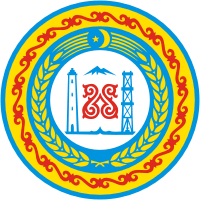 АДМИНИСТРАЦИЯШАТОЙСКОГО МУНИЦИПАЛЬНОГО РАЙОНАЧЕЧЕНСКОЙ РЕСПУБЛИКИПРОТОКОЛпланового совещания у главы администрацииШатойского муниципального района  Ш.Ш. Чабагаеваот « 19 »  03.  2019 года                   с. Шатой                                                        № 06ПРИСУТСТВОВАЛИ:1. Первый заместитель главы администрации Шатойского муниципального района М.М. Басханов. 2. Заместители главы администрации Шатойского муниципального района Х.А. Демильханова, И.З. Капланов, Саидов А.А., начальники отделов  администрации района, главы администраций сельских поселений, руководители организаций и учреждений  района.ПОВЕСТКА ДНЯ:1. Общественно-политическая и социально-экономическая обстановка в Шатойском муниципальном районе.Докладчики:  ОМВД России в Шатойском районе Чеченской Республики, главы администраций сельских поселений района.2. О работе ГУ «Центр социальной помощи семье и детям». Докладчик: директор ГУ «Центра социальной помощи семье и детям» Шатойского муниципального района Арсанукаева К.Д. 3. Отчёт о состоянии эпидемиологической ситуации за 2018 г. по всем инфекционным заболеваниям, в т.ч. туберкулёзу и ВИЧ-инфекции по району. Докладчик: начальник ТО Роспотребнадзора в Шатойском районе Эжиева М.Х. 4. Отчёт о проделанной работе по обеспечению противопожарной безопасности на территории Шатойского муниципального района. Докладчик: заместитель главы администрации района Капланов И.З. 5. О ходе исполнения протокольных поручений, Главы Чеченской Республики, Председателя Правительства Чеченской Республики, Руководителя Администрации Главы и Правительства Чеченской Республики и главы администрации Шатойского муниципального района.Докладчик: начальник общего отдела администрации района С.М. Джангириева.6. Прочие вопросы.11. СЛУШАЛИ:        Об общественно-политической и социально-экономической обстановке на территории Шатойского муницпального района. Глав администраций сельских поселений, представителя отдела МВД Росс в Шатойском районе Чеченской Республики.ВЫСТУПИЛИ:         С короткими (устными) отчетами выступили главы администраций сельских поселений, представитель ОМВД России по Шатойскому району ЧР, по их словам в настоящее время на подведомственных им территориях обстановка стабильная и контролируется местными властями и правоохранительными органами.       Завершая обсуждения первого пункта повестки дня, Ш.Ш. Чабагаев подчеркнул, что главы администраций сельских поселений и представители правоохранительных органов должны подходить к данному вопросу со всей ответственностью, иметь полную и реальную картину складывающейся в районе обстановки. РЕШИЛИ:1. Принять к сведению устную информацию глав администраций сельских поселений и представителя правоохранительных органов района об общественно-политической и социально-экономической обстановке в Шатойском муниципальном районе.2. СЛУШАЛИ:О работе ГУ «Центр социальной помощи семье и детям». Директора ГУ «Центр социальной помощи семье и детям» Арсанукаеву К.Д. (отчёт прилагается).     В своём докладе К.Д. Арсанукаева отметила, что все подопечные учреждения получают необходимую социально-экономическую, медицинскую, психолого-педагогическую и материальную помощь. Сказала, что, в Центре проведена профилактика простудных заболеваний, питомцам прививаются навыки личной гигиены и самообслуживания. В социальном учреждении составлены и выполняются планы работы отделений, в которых охвачены все стороны учебно-воспитательной деятельности коллектива. Много внимания, по словам К.Д. Арсанукаевой, уделяется проведению мероприятий по санитарной очистке территории Центра. Далее она отметила, что, коллектив Центра также принимал активное участие во всех мероприятиях районного и республиканского масштаба. На вопрос главы администрации района Ш.Ш. Чабагаева о приоритете приёма детей, руководитель Центра ответила, что все находящиеся в учреждении дети из Шатойского района.2РЕШИЛИ:2.1. Принять к сведению отчёт директора ГУ «Центра социальной помощи семье и детям» Арсанукаевой К.Д.3. СЛУШАЛИ: О состоянии эпидемиологической ситуации за 2018 г. по всем инфекционным заболеваниям, в т.ч. туберкулёзу и ВИЧ-инфекции по району, Начальника ТО Роспотребнадзора в Шатойском районе Эжиеву М.Х.       Эжиева М.Х. в своём отчёте сообщила, что на территории района за 2018 год выявлено 900 случаев инфекционных и паразитарных заболеваний, т.е. произошло снижение в 1,1%. С учётом увеличения населения района, по её словам, это свидетельствует об улучшении эпидемиологической ситуации в районе. Также подробно изложила ситуацию по всем инфекционным заболеваниям. В заключение она рассказала о мерах, предпринимаемых в районе для профилактики различных болезней.        В заключение, глава администрации района Ш.Ш. Чабагаев задал докладчику актуальный вопрос: почему люди отказываются, чтобы их детям делали прививки. Эжиева М.Х. сказала, это причина в невежестве некоторых граждан, в ложной информации, которую они черпают из интернета. Вот поэтому, подчеркнул Ш.Ш. Чабагаев, необходимо усилить разъяснительную работу среди населения, где специалисты на некоторых примерах будут разъяснять родителям о необходимости проведения вакцинации.        РЕШИЛИ:	 3.1. Принять к сведению отчёт начальника ТО Роспотребнадзора в Шатойском районе Эжиевой М.Х. 3.2. Главному врачу ГБУ «Шатойской МБ» Макаловой Д.Э., совместно с представителями ТО Роспотребнадзора в Шатойском районе с привлечением глав администраций сельских поселений района, усилить разъяснительную работу среди населения о необходимости проведения вакцинации.3.3. Главному врачу ГБУ «Шатойской МБ» Макаловой Д.Э, начальнику ТО Роспотребнадзора в Шатойском районе Эжиевой М.Х. проводить образование населения путём опубликования в районной газете «Ламанан аз» информации по вопросам острых кишечных инфекций, вирусного гепатита А. Исполнитель: главный врач ГБУ «Шатойской МБ» Макалова Д.Э., главы администраций сельских поселений района.Ответственный за исполнение: первый заместитель главы администрации района М.М. Басханов.34. СЛУШАЛИ:       Отчёт о проделанной работе по обеспечению противопожарной безопасности на территории Шатойского муниципального района.                         Начальника отдела № 7 управления Федерального казначейства по Чеченской Республике в Заместителя главы администрации района Капланова И.З. (отчёт прилагается).       Капланов И.З. отметил, что одним из приоритетных направлений работы администрации и органов местного самоуправления района является борьба за повышение эффективности мероприятий, направленных на предупреждение возникновения природных пожаров и других стихийных бедствий. В настоящее время, в связи с наступлением тёплого времени года, возросла опасность появления паводковых вод, возникновения стихийных пожаров. Поэтому всем руководителям организаций, предприятий и учреждений района необходимо рассмотреть протокольное поручение главы администрации района (совещание от 19.02.2019 г. № 4) и организовать работу согласно данному документу. В рамках исполнения протокольных поручений Главы ЧР, требований Совета экономической и общественной безопасности ЧР и Распоряжения главы администрации района совместно ОНД в районе проведена проверка объектов массового пребывания людей с составлением акта ревизии. Однако выявленные нарушения до сих пор не устранены сельскими поселениями Борзой, Вашендарой, Сатты, Памятой, Улус-Керт и А-Шерипова, а также некоторыми организациями и учреждениями.          В ходе обсуждения данного отчёта, Ш.Ш. Чабагаев подчеркнул, что противодействие пожарам и другим чрезвычайным ситуациям, связанным с разгулом стихии, является для районных органов власти и администраций на местах очень важным делом и играет большую роль в предотвращении материального ущерба, и, главное, вреда здоровью граждан.РЕШИЛИ:4.1. Принять к сведению отчёт Капланова И.З. о проделанной работе по обеспечению противопожарной безопасности на территории Шатойского муниципального района. 4.2. Главам администраций сельских поселений А-Шериповского, Борзойского, Вашендаройского, Саттинского, Памятойского, Улус-Кертского, руководителям организаций и учреждений: - ГБУ «Шатойской МБ», ГБУ «ШЦСПС и Д», серные бани с. Зоны, Автостанция с. Шатой, до 31 марта текущего года предоставить информацию об исполнении выявленных Межведомственной рабочей группой администрации района нарушений правил пожарной безопасности по проведённой ревизии объектов массового пребывания людей. 45. СЛУШАЛИ:        Первого заместителя  главы администрации Шатойского муниицпального района М.М. Басханова, о ходе исполнения протокольных поручений Главы Чеченской Республики, Преседателя Правительства Чеченской Республики, Руководителя Администрации Главы и Правительства Чеченской Республики и главы администрации Шатойского муниципального района.РЕШИЛИ:1. Принять к сведению информацию первого заместителя главы администрации Шатойского муниципального района М.М. Басханова, о ходе исполнения протокольных поручений Главы Чеченской Республики, Председателя Правительства Чеченской Республики, Руководителя Администрации Главы и Правительства Чеченской Республики и главы администрации Шатойского муниципального района.6. Прочие вопросы:        В прочих вопросах глава администрации района Ш.Ш. Чабагаев затронул тему о лесном фонде, о заказнике, о землях сельскохозяйственного назначения и сколько из них отданы в аренду. Сказал, что, земли, которые ранее относились к сельхозугодьям, из-за того, что они заросли кустарником почему-то теперь считаются как территории Министерства лесного хозяйства и охраны окружающей среды. Также, по этой же причине большая территория  в окрестностях населённых пунктов Б-Варанды, Сюжи и с. Сороты – (нежилое) оказались как территории Урус-Мартановского заказника, ведь на этих землях в недавнем прошлом заготавливались грубые корма, выпасался КРС и МРС как колхозный,  так и с частного подворья. Далее он поручил Р.Р. Шавлахову провести мониторинг земельных участков в сельских поселениях, которые находятся в аренде.          Также, глава администрации района Ш.Ш. Чабагаев говорил о вывозе мусора с территорий сельских поселений, отметил, что категорически нельзя сжигать отходы, их надо вывозить в специально отведённые места. Он поручил главам администраций сельских поселений жёстко проконтролировать этот вопрос и отнестись к нему без формализма.Председатель 						             Чабагаев Ш.Ш.          Секретарь 							              Мантуев С.А.5